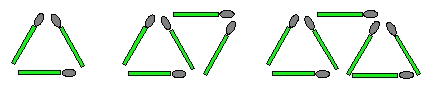 a) Draw the next pattern in the sequence.b) How many sticks will be in the 7th pattern?a) Draw the next pattern in the sequence.b) How many sticks will be in the 7th pattern?a) Draw the next pattern in the sequence.b) How many sticks will be in the 7th pattern?a) Draw the next pattern in the sequence.b) How many sticks will be in the 7th pattern?a) Draw the next pattern in the sequence.b) How many sticks will be in the 7th pattern?a) Draw the next pattern in the sequence.b) How many sticks will be in the 7th pattern?a) Draw the next pattern in the sequence.b) How many sticks will be in the 7th pattern?a) Draw the next pattern in the sequence.b) How many sticks will be in the 7th pattern?a) Draw the next pattern in the sequence.b) How many sticks will be in the 7th pattern?a) Draw the next pattern in the sequence.b) How many sticks will be in the 7th pattern?a) Draw the next pattern in the sequence.b) How many sticks will be in the 7th pattern?a) Draw the next pattern in the sequence.b) How many sticks will be in the 7th pattern?a) Draw the next pattern in the sequence.b) How many sticks will be in the 7th pattern?a) Draw the next pattern in the sequence.b) How many sticks will be in the 7th pattern?a) What coordinate is marked on the grid?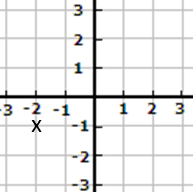 b) Mark with a letter A the coordinate (2, -1).a) What coordinate is marked on the grid?b) Mark with a letter A the coordinate (2, -1).a) What coordinate is marked on the grid?b) Mark with a letter A the coordinate (2, -1).a) What coordinate is marked on the grid?b) Mark with a letter A the coordinate (2, -1).a) What coordinate is marked on the grid?b) Mark with a letter A the coordinate (2, -1).a) What coordinate is marked on the grid?b) Mark with a letter A the coordinate (2, -1).a) What coordinate is marked on the grid?b) Mark with a letter A the coordinate (2, -1).a) What coordinate is marked on the grid?b) Mark with a letter A the coordinate (2, -1).a) What coordinate is marked on the grid?b) Mark with a letter A the coordinate (2, -1).a) What coordinate is marked on the grid?b) Mark with a letter A the coordinate (2, -1).a) What coordinate is marked on the grid?b) Mark with a letter A the coordinate (2, -1).a) What coordinate is marked on the grid?b) Mark with a letter A the coordinate (2, -1).a) What coordinate is marked on the grid?b) Mark with a letter A the coordinate (2, -1).a) What coordinate is marked on the grid?b) Mark with a letter A the coordinate (2, -1).a) Find the nth term of:           3        7        11        15        19b) Find the 20th term of the sequence.c) Daisy says the number 46 is in the sequence.        Show that Daisy is wrong.a) Find the nth term of:           3        7        11        15        19b) Find the 20th term of the sequence.c) Daisy says the number 46 is in the sequence.        Show that Daisy is wrong.a) Find the nth term of:           3        7        11        15        19b) Find the 20th term of the sequence.c) Daisy says the number 46 is in the sequence.        Show that Daisy is wrong.a) Find the nth term of:           3        7        11        15        19b) Find the 20th term of the sequence.c) Daisy says the number 46 is in the sequence.        Show that Daisy is wrong.a) Find the nth term of:           3        7        11        15        19b) Find the 20th term of the sequence.c) Daisy says the number 46 is in the sequence.        Show that Daisy is wrong.a) Find the nth term of:           3        7        11        15        19b) Find the 20th term of the sequence.c) Daisy says the number 46 is in the sequence.        Show that Daisy is wrong.a) Find the nth term of:           3        7        11        15        19b) Find the 20th term of the sequence.c) Daisy says the number 46 is in the sequence.        Show that Daisy is wrong.a) Find the nth term of:           3        7        11        15        19b) Find the 20th term of the sequence.c) Daisy says the number 46 is in the sequence.        Show that Daisy is wrong.a) Find the nth term of:           3        7        11        15        19b) Find the 20th term of the sequence.c) Daisy says the number 46 is in the sequence.        Show that Daisy is wrong.a) Find the nth term of:           3        7        11        15        19b) Find the 20th term of the sequence.c) Daisy says the number 46 is in the sequence.        Show that Daisy is wrong.a) Find the nth term of:           3        7        11        15        19b) Find the 20th term of the sequence.c) Daisy says the number 46 is in the sequence.        Show that Daisy is wrong.a) Find the nth term of:           3        7        11        15        19b) Find the 20th term of the sequence.c) Daisy says the number 46 is in the sequence.        Show that Daisy is wrong.a) Find the nth term of:           3        7        11        15        19b) Find the 20th term of the sequence.c) Daisy says the number 46 is in the sequence.        Show that Daisy is wrong.a) Find the nth term of:           3        7        11        15        19b) Find the 20th term of the sequence.c) Daisy says the number 46 is in the sequence.        Show that Daisy is wrong.Draw the graph of y = 2x – 3 using the table of values if you need to. You will need to draw your own axes on the next page to plot the points.Draw the graph of y = 2x – 3 using the table of values if you need to. You will need to draw your own axes on the next page to plot the points.Draw the graph of y = 2x – 3 using the table of values if you need to. You will need to draw your own axes on the next page to plot the points.Draw the graph of y = 2x – 3 using the table of values if you need to. You will need to draw your own axes on the next page to plot the points.Draw the graph of y = 2x – 3 using the table of values if you need to. You will need to draw your own axes on the next page to plot the points.Draw the graph of y = 2x – 3 using the table of values if you need to. You will need to draw your own axes on the next page to plot the points.Draw the graph of y = 2x – 3 using the table of values if you need to. You will need to draw your own axes on the next page to plot the points.Draw the graph of y = 2x – 3 using the table of values if you need to. You will need to draw your own axes on the next page to plot the points.Draw the graph of y = 2x – 3 using the table of values if you need to. You will need to draw your own axes on the next page to plot the points.Draw the graph of y = 2x – 3 using the table of values if you need to. You will need to draw your own axes on the next page to plot the points.Draw the graph of y = 2x – 3 using the table of values if you need to. You will need to draw your own axes on the next page to plot the points.Draw the graph of y = 2x – 3 using the table of values if you need to. You will need to draw your own axes on the next page to plot the points.Draw the graph of y = 2x – 3 using the table of values if you need to. You will need to draw your own axes on the next page to plot the points.Draw the graph of y = 2x – 3 using the table of values if you need to. You will need to draw your own axes on the next page to plot the points.Calculate the equation of the graph parallel to     y = 4x + 3 which passes through (2, -1)Calculate the equation of the graph parallel to     y = 4x + 3 which passes through (2, -1)Calculate the equation of the graph parallel to     y = 4x + 3 which passes through (2, -1)Calculate the equation of the graph parallel to     y = 4x + 3 which passes through (2, -1)Calculate the equation of the graph parallel to     y = 4x + 3 which passes through (2, -1)Calculate the equation of the graph parallel to     y = 4x + 3 which passes through (2, -1)Calculate the equation of the graph parallel to     y = 4x + 3 which passes through (2, -1)Calculate the equation of the graph parallel to     y = 4x + 3 which passes through (2, -1)Calculate the equation of the graph parallel to     y = 4x + 3 which passes through (2, -1)Calculate the equation of the graph parallel to     y = 4x + 3 which passes through (2, -1)Calculate the equation of the graph parallel to     y = 4x + 3 which passes through (2, -1)Calculate the equation of the graph parallel to     y = 4x + 3 which passes through (2, -1)Calculate the equation of the graph parallel to     y = 4x + 3 which passes through (2, -1)Calculate the equation of the graph parallel to     y = 4x + 3 which passes through (2, -1)Calculate the equation of the graph which passes through (5, -3) and (1, 9)Calculate the equation of the graph which passes through (5, -3) and (1, 9)Calculate the equation of the graph which passes through (5, -3) and (1, 9)Calculate the equation of the graph which passes through (5, -3) and (1, 9)Calculate the equation of the graph which passes through (5, -3) and (1, 9)Calculate the equation of the graph which passes through (5, -3) and (1, 9)Calculate the equation of the graph which passes through (5, -3) and (1, 9)Calculate the equation of the graph which passes through (5, -3) and (1, 9)Calculate the equation of the graph which passes through (5, -3) and (1, 9)Calculate the equation of the graph which passes through (5, -3) and (1, 9)Calculate the equation of the graph which passes through (5, -3) and (1, 9)Calculate the equation of the graph which passes through (5, -3) and (1, 9)Calculate the equation of the graph which passes through (5, -3) and (1, 9)Calculate the equation of the graph which passes through (5, -3) and (1, 9)Find the nth term of this quadratic sequence:-10      -4       6       20      38Find the nth term of this quadratic sequence:-10      -4       6       20      38Find the nth term of this quadratic sequence:-10      -4       6       20      38Find the nth term of this quadratic sequence:-10      -4       6       20      38Find the nth term of this quadratic sequence:-10      -4       6       20      38Find the nth term of this quadratic sequence:-10      -4       6       20      38Find the nth term of this quadratic sequence:-10      -4       6       20      38Find the nth term of this quadratic sequence:-10      -4       6       20      38Find the nth term of this quadratic sequence:-10      -4       6       20      38Find the nth term of this quadratic sequence:-10      -4       6       20      38Find the nth term of this quadratic sequence:-10      -4       6       20      38Find the nth term of this quadratic sequence:-10      -4       6       20      38Find the nth term of this quadratic sequence:-10      -4       6       20      38Find the nth term of this quadratic sequence:-10      -4       6       20      38f(x) = 2x + 1         g(x) = x + 4a) Write the inverse function of f(x).b) Calculate the value of gf(3).f(x) = 2x + 1         g(x) = x + 4a) Write the inverse function of f(x).b) Calculate the value of gf(3).f(x) = 2x + 1         g(x) = x + 4a) Write the inverse function of f(x).b) Calculate the value of gf(3).f(x) = 2x + 1         g(x) = x + 4a) Write the inverse function of f(x).b) Calculate the value of gf(3).f(x) = 2x + 1         g(x) = x + 4a) Write the inverse function of f(x).b) Calculate the value of gf(3).f(x) = 2x + 1         g(x) = x + 4a) Write the inverse function of f(x).b) Calculate the value of gf(3).f(x) = 2x + 1         g(x) = x + 4a) Write the inverse function of f(x).b) Calculate the value of gf(3).f(x) = 2x + 1         g(x) = x + 4a) Write the inverse function of f(x).b) Calculate the value of gf(3).f(x) = 2x + 1         g(x) = x + 4a) Write the inverse function of f(x).b) Calculate the value of gf(3).f(x) = 2x + 1         g(x) = x + 4a) Write the inverse function of f(x).b) Calculate the value of gf(3).f(x) = 2x + 1         g(x) = x + 4a) Write the inverse function of f(x).b) Calculate the value of gf(3).f(x) = 2x + 1         g(x) = x + 4a) Write the inverse function of f(x).b) Calculate the value of gf(3).f(x) = 2x + 1         g(x) = x + 4a) Write the inverse function of f(x).b) Calculate the value of gf(3).f(x) = 2x + 1         g(x) = x + 4a) Write the inverse function of f(x).b) Calculate the value of gf(3).